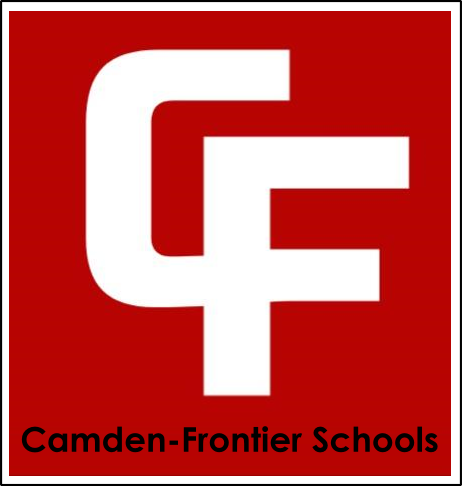 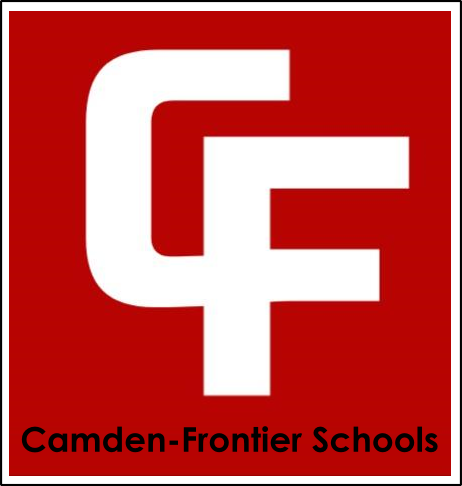 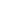 Call to Order & Roll Call 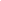 Members Present- Jesse Crow, Gary Morrison, Nykol ByrdDiscussion ItemsMascot UpdateGeneral UpdateMascot update was presented with the list of potential nicknames:Process will proceed with staff, board and community input being solicited over the next two weeksThe general update included information regarding the Navigate 360 program and the roll out. Potential NicknamesFalconsRedHawksRedBullsRedWolvesPatriotsCrusadersLakersStingersCobrasThunder/BisonCadetsEaglesScreaming EaglesHarvestersLumberjacks